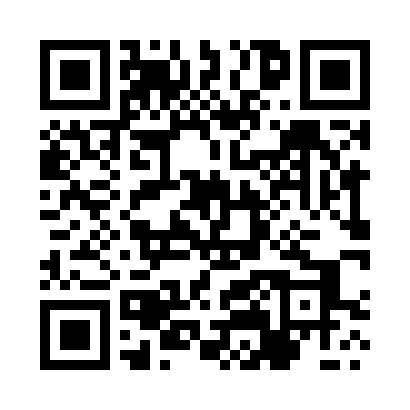 Prayer times for Przyborow, PolandWed 1 May 2024 - Fri 31 May 2024High Latitude Method: Angle Based RulePrayer Calculation Method: Muslim World LeagueAsar Calculation Method: HanafiPrayer times provided by https://www.salahtimes.comDateDayFajrSunriseDhuhrAsrMaghribIsha1Wed2:555:2712:546:028:2210:422Thu2:515:2512:546:038:2310:463Fri2:485:2312:546:048:2510:494Sat2:445:2212:546:058:2710:525Sun2:405:2012:546:068:2810:566Mon2:405:1812:546:078:3010:597Tue2:395:1612:536:078:3211:008Wed2:385:1412:536:088:3311:019Thu2:375:1312:536:098:3511:0210Fri2:375:1112:536:108:3611:0211Sat2:365:0912:536:118:3811:0312Sun2:355:0812:536:128:3911:0413Mon2:355:0612:536:138:4111:0414Tue2:345:0512:536:148:4311:0515Wed2:345:0312:536:158:4411:0616Thu2:335:0212:536:168:4611:0617Fri2:325:0012:536:178:4711:0718Sat2:324:5912:536:188:4911:0819Sun2:314:5812:536:188:5011:0820Mon2:314:5612:546:198:5111:0921Tue2:304:5512:546:208:5311:0922Wed2:304:5412:546:218:5411:1023Thu2:294:5312:546:228:5611:1124Fri2:294:5112:546:228:5711:1125Sat2:294:5012:546:238:5811:1226Sun2:284:4912:546:249:0011:1327Mon2:284:4812:546:259:0111:1328Tue2:284:4712:546:269:0211:1429Wed2:274:4612:546:269:0311:1430Thu2:274:4512:556:279:0411:1531Fri2:274:4412:556:289:0511:16